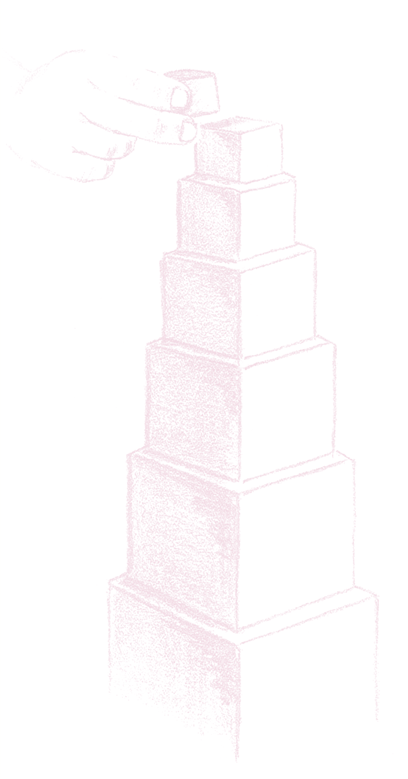 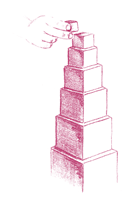 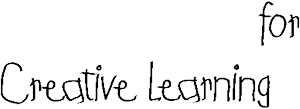 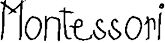 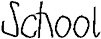 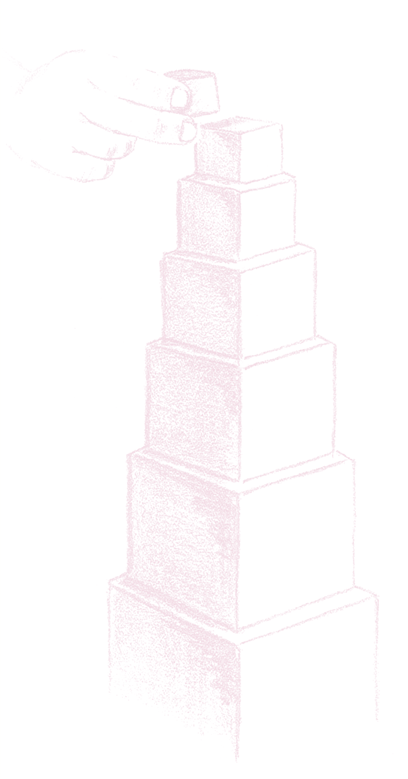 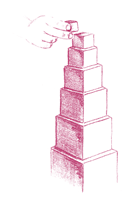 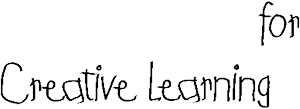 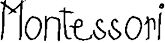 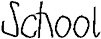 *Please note that this is required by the stateThe above information is true and accurate and will remain confidential.PARENT (S) SIGNATURE_____________________________________DATE____________A $50.00 Non Refundable application fee must accompany this form.  Please make checks payable to Montessori School for Creative Learning.For office use only   Check#___________ Amount____________ Date____________2020-2021  Student ApplicationLast Name                           First Name                             Birthday                          Sex                                                                                                                                  M  FAddressMother’s NameAddressPhone Number                                                                                 Home:                                            Cell:                                                       E-MailEmployer Name                                                                    OccupationEmployer Address and phone numberFather’s NameAddressPhone Number  Home:                                           Cell:                                                    E-Mail:Employer Name                                                                    OccupationEmployer Address and phone numberOther members of the familyList 6 Adjectives to describe your childMother                          FatherHow did you hear about our school?What do you expect from a Montessori Education?Mother                                                                FatherFamily InformationParents separated or divorced?   Either parent away for long periods?Child cared for by any other person?Was your child full term?Is child adopted?Does your child have any special needs / allergies?Do you take your child on outings?  If yes, how often?*Ethnic Origin    White    Black     Hispanic      Asian      American Indian